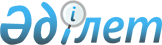 О внесении изменения в постановление Правительства Республики Казахстан от 4 марта 2005 года N 209
					
			Утративший силу
			
			
		
					Постановление Правительства Республики Казахстан от 11 июля 2005 года N 720. Утратило силу постановлением Правительства РК от 5 мая 2006 года N 373

      Постановление Правительства Республики Казахстан от 11 июля 2005 года N 720 утратило силу постановлением Правительства РК от 5 мая 2006 года N  373 . 

 

 

 

            Правительство Республики Казахстан  ПОСТАНОВЛЯЕТ: 

      1. Внести в  постановление  Правительства Республики Казахстан от 4 марта 2005 года N 209 "Об утверждении сопредседателей казахстанской части совместных межправительственных комиссий (комитетов, советов) и их подкомиссий по сотрудничеству с зарубежными странами" (САПП Республики Казахстан, 2005 г., N 11, ст. 116) следующее изменение: 

      в составе сопредседателей казахстанской части совместных межправительственных комиссий (комитетов, советов) и их подкомиссий по сотрудничеству с зарубежными странами, утвержденном указанным постановлением: 

      строку: 

      "Казахстанско-российская      - Лукин Андрей Иванович - 

      подкомиссия по военно-          вице-министр индустрии и 

      техническому сотрудничеству     торговли Республики 

                                      Казахстан"       изложить в следующей редакции:    

           

      "Казахстанско-российская       - Кравченко Иван Михайлович -         

      подкомиссия по военно-           первый вице-министр индустрии       

      техническому сотрудничеству      и торговли Республики Казахстан". 

      2. Настоящее постановление вводится в действие со дня подписания.        Премьер-Министр 

      Республики Казахстан 
					© 2012. РГП на ПХВ «Институт законодательства и правовой информации Республики Казахстан» Министерства юстиции Республики Казахстан
				